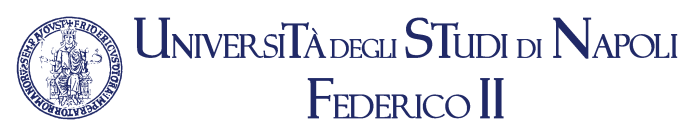 Corso di Laurea in Tecniche di Fisiopatologia Cardiocircolatoria e Perfusione CardiovascolareOrario delle Lezioni a.a. 2023/2024I Anno I SemestreInizio corsi e Tirocinio: 16 Ottobre 2023 – Fine corsi e Tirocinio: 26 Gennaio 2024 Aula T7 ScampiaRiepilogo Insegnamenti per il I Anno I SemestreSCIENZE FISICHE E STATISTICHE (ESAME)(Presidente Commissione: Prof.ssa Quarto Maria)Fisica applicata (Prof.ssa Quarto Maria) ADISistemi di elaborazione delle informazioni (Prof. ) CONTRATTOStatistica medica (Prof.ssa Pacella Daniela) ADI**Misure elettriche ed elettroniche (Prof. Pepino Alessandro?) Supplenza (Solo Perfusionisti e Tecnici ortopedici)BIOCHIMICA E BIOLOGIA (ESAME)(Presidente Commissione: Prof.ssa Faraonio Raffaella)Biochimica (Prof.ssa Faraonio Raffaella) ADIBiochimica clinica e biologia molecolare clinica (Prof.ssa Scudiero Olga) ADIBiologia applicata (Prof. Conte Andrea) ADISCIENZE MORFOFUNZIONALI (ESAME)(Presidente di Commissione: Prof.ssa Altobelli Giovanna)Anatomia umana (Prof. Arcucci Alessandro) ADIIstologia (Prof.ssa Altobelli Giovanna) ADIFisiologia (Prof.ssa Guida Bruna) ADIVi comunico che le lezioni si terranno nell’Aula T7 Sede Scampia.N.B.: nella sezione avvisi della bacheca è presente il percorso Metro-ScampiaOrarioLunedì 16.10Martedì 17.10Mercoledì 18.10Giovedì 19.10Venerdì 20.109.00-10.00BiochimicaFisiologiaBiochimicaTirocinioTirocinio10.00-11.00BiochimicaFisiologiaBiochimicaTirocinioTirocinio11.00-12.00BiochimicaFisiologiaIstologiaTirocinioTirocinio12.00-13.00BiochimicaFisiologiaIstologiaTirocinioTirocinio13.30-14.30StatisticaFisicaAnatomia UmanaTirocinioTirocinio14.30-15.30StatisticaFisicaAnatomia UmanaLab. Profess.Tirocinio15.30-16.30**Misure elettriche ed elettronicheFisicaAnatomia UmanaLab. Profess.Tirocinio16.30-17.30**Misure elettriche ed elettronicheFisicaAnatomia UmanaTirocinioOrarioLunedì 23.10Martedì 24.10Mercoledì 25.10Giovedì 26.10Venerdì 27.109.00-10.00FisiologiaBiochimicaBiochimicaTirocinioTirocinio10.00-11.00FisiologiaBiochimicaBiochimicaTirocinioTirocinio11.00-12.00FisiologiaIstologiaFisiologiaTirocinioTirocinio12.00-13.00FisiologiaIstologiaFisiologiaTirocinioTirocinio13.30-14.30BiochimicaStatisticaBiologiaTirocinioTirocinio14.30-15.30BiochimicaStatisticaBiologiaLab. Profess.Tirocinio15.30-16.30**Misure elettriche ed elettronicheStatisticaLab. Profess.Tirocinio16.30-17.30**Misure elettriche ed elettronicheStatisticaTirocinioOrarioLunedì 30.10Martedì 31.10Mercoledì 01.11Giovedì 02.11Venerdì 03.119.00-10.00BiologiaBiochimicaTirocinioTirocinio10.00-11.00BiologiaBiochimicaTirocinioTirocinio11.00-12.00BiologiaSistemi di elaborazione delle informazioniTirocinioTirocinio12.00-13.00BiologiaSistemi di elaborazione delle informazioniFESTATirocinioTirocinio13.30-14.30Anatomia UmanaBiochimica clinicaTirocinioTirocinio14.30-15.30Anatomia UmanaBiochimica clinicaLab. Profess.Tirocinio15.30-16.30Anatomia UmanaBiochimica clinicaLab. Profess.Tirocinio16.30-17.30Anatomia UmanaBiochimica clinicaTirocinioOrarioLunedì 06.11Martedì 07.11Mercoledì 08.11Giovedì 09.11Venerdì 10.119.00-10.00BiochimicaBiochimicaBiologiaTirocinioTirocinio10.00-11.00BiochimicaBiochimicaBiologiaTirocinioTirocinio11.00-12.00Sistemi di elaborazione delle informazioniAnatomia UmanaBiochimicaTirocinioTirocinio12.00-13.00Sistemi di elaborazione delle informazioniAnatomia UmanaBiochimicaTirocinioTirocinio13.30-14.30BiologiaBiologiaFisicaTirocinioTirocinio14.30-15.30BiologiaBiologiaFisicaLab. Profess.Tirocinio15.30-16.30**Misure elettriche ed elettronicheStatisticaFisicaLab. Profess.Tirocinio16.30-17.30**Misure elettriche ed elettronicheStatisticaFisicaTirocinioOrarioLunedì 13.11Martedì 14.11Mercoledì 15.11Giovedì 16.11Venerdì 17.119.00-10.00Anatomia UmanaFisiologiaBiologiaTirocinioTirocinio10.00-11.00Anatomia UmanaFisiologiaBiologiaTirocinioTirocinio11.00-12.00FisiologiaFisiologiaBiochimicaTirocinioTirocinio12.00-13.00FisiologiaFisiologiaBiochimicaTirocinioTirocinio13.30-14.30BiologiaBiochimica clinica FisicaTirocinioTirocinio14.30-15.30BiologiaBiochimica clinica FisicaLab. Profess.Tirocinio15.30-16.30BiochimicaBiochimica clinica FisicaLab. Profess.Tirocinio16.30-17.30BiochimicaBiochimica clinica FisicaTirocinioOrarioLunedì 20.11Martedì 21.11Mercoledì 22.11Giovedì 23.11Venerdì 24.119.00-10.00Sistemi di elaborazione delle informazioniFisiologiaSistemi di elaborazione delle informazioniTirocinioTirocinio10.00-11.00Sistemi di elaborazione delle informazioniFisiologiaSistemi di elaborazione delle informazioniTirocinioTirocinio11.00-12.00FisiologiaFisiologiaBiochimicaTirocinioTirocinio12.00-13.00FisiologiaFisiologiaBiochimicaTirocinioTirocinio13.30-14.30*Informatica **Misure elettriche ed elettronicheBiochimica clinica FisicaTirocinioTirocinio14.30-15.30 *Informatica **Misure elettriche ed elettronicheBiochimica clinica FisicaLab. Profess.Tirocinio15.30-16.30*Informatica **Misure elettriche ed elettronicheBiochimica clinica FisicaLab. Profess.Tirocinio16.30-17.30*Informatica **Misure elettriche ed elettronicheBiochimica clinica FisicaTirocinioOrarioLunedì 27.11Martedì 28.11Mercoledì 29.11Giovedì 30.11Venerdì 01.129.00-10.00Sistemi di elaborazione delle informazioniFisiologiaAnatomia UmanaTirocinioTirocinio10.00-11.00Sistemi di elaborazione delle informazioniFisiologiaAnatomia UmanaTirocinioTirocinio11.00-12.00Sistemi di elaborazione delle informazioniFisiologia**Misure elettriche ed elettronicheTirocinioTirocinio12.00-13.00Sistemi di elaborazione delle informazioniFisiologia**Misure elettriche ed elettronicheTirocinioTirocinio13.30-14.30Anatomia UmanaBiologiaBiochimica clinica TirocinioTirocinio14.30-15.30Anatomia UmanaBiologiaBiochimica clinica Lab. Profess.Tirocinio15.30-16.30Anatomia UmanaFisicaBiochimica clinica Lab. Profess.Tirocinio16.30-17.30Anatomia UmanaFisicaBiochimica clinica TirocinioOrarioLunedì 04.12Martedì 05.12Mercoledì 06.12Giovedì 07.12Venerdì 08.129.00-10.00*Informatica **Misure elettriche ed elettronicheFisiologiaIstologiaTirocinio10.00-11.00*Informatica **Misure elettriche ed elettronicheFisiologiaIstologiaTirocinio11.00-12.00*Informatica **Misure elettriche ed elettronicheFisiologiaIstologiaTirocinio12.00-13.00*Informatica **Misure elettriche ed elettronicheFisiologiaIstologiaTirocinioFESTA13.30-14.30BiologiaStatisticaFisicaTirocinio14.30-15.30BiologiaStatisticaFisicaLab. Profess.15.30-16.30Anatomia UmanaStatisticaFisicaLab. Profess.16.30-17.30Anatomia UmanaStatisticaOrarioLunedì 11.12Martedì 12.12Mercoledì 13.12Giovedì 14.12Venerdì 15.129.00-10.00StatisticaBiochimicaFisiologiaTirocinioTirocinio10.00-11.00StatisticaBiochimicaFisiologiaTirocinioTirocinio11.00-12.00StatisticaFisiologiaFisiologiaTirocinioTirocinio12.00-13.00StatisticaFisiologiaFisiologiaTirocinioTirocinio13.30-14.30Anatomia UmanaStatisticaFisicaTirocinioTirocinio14.30-15.30Anatomia UmanaStatisticaFisicaLab. Profess.Tirocinio15.30-16.30Anatomia UmanaStatisticaFisicaLab. Profess.Tirocinio16.30-17.30Anatomia UmanaStatisticaFisicaTirocinioOrarioLunedì 18.12Martedì 19.12Mercoledì 20.12Giovedì 21.12Venerdì 22.129.00-10.00BiochimicaIstologia Anatomia UmanaTirocinio10.00-11.00BiochimicaIstologiaAnatomia UmanaTirocinio11.00-12.00Sistemi di elaborazione delle informazioniIstologiaAnatomia UmanaTirocinio12.00-13.00Sistemi di elaborazione delle informazioniIstologiaAnatomia UmanaTirocinioFESTA13.30-14.30*Informatica **Misure elettriche ed elettronicheBiochimica clinica FisicaTirocinio14.30-15.30*Informatica **Misure elettriche ed elettronicheBiochimica clinica FisicaLab. Profess.15.30-16.30*Informatica **Misure elettriche ed elettronicheBiochimica clinica FisicaLab. Profess.16.30-17.30*Informatica **Misure elettriche ed elettronicheBiochimica clinica OrarioLunedì 08.01Martedì 09.01Mercoledì 10.01Giovedì 11.01Venerdì 12.019.00-10.00**Misure elettriche ed elettronicheBiochimicaSistemi di elaborazione delle informazioniTirocinioTirocinio10.00-11.00**Misure elettriche ed elettronicheBiochimicaSistemi di elaborazione delle informazioniTirocinioTirocinio11.00-12.00**Misure elettriche ed elettronicheSistemi di elaborazione delle informazioniSistemi di elaborazione delle informazioniTirocinioTirocinio12.00-13.00**Misure elettriche ed elettronicheSistemi di elaborazione delle informazioniSistemi di elaborazione delle informazioniTirocinioTirocinio13.30-14.30Anatomia UmanaStatisticaFisicaTirocinioTirocinio14.30-15.30Anatomia UmanaStatisticaFisicaLab. Profess.Tirocinio15.30-16.30Anatomia UmanaStatisticaFisicaLab. Profess.Tirocinio16.30-17.30Anatomia UmanaStatisticaTirocinioOrarioLunedì 15.01Martedì 16.01Mercoledì 17.01Giovedì 18.01Venerdì 19.019.00-10.00Statistica  Sistemi di elaborazione delle informazioni BiochimicaTirocinioTirocinio10.00-11.00Biologia   Sistemi di elaborazione delle informazioniBiochimicaTirocinioTirocinio11.00-12.00Biologia   Sistemi di elaborazione delle informazioniBiochimicaTirocinioTirocinio12.00-13.00Biologia    Sistemi di elaborazione delle informazioniBiochimicaTirocinioTirocinio13.30-14.30Anatomia UmanaBiochimica clinica FisicaTirocinioTirocinio14.30-15.30Anatomia UmanaBiochimica clinica FisicaLab. Profess.Tirocinio15.30-16.30Anatomia UmanaBiochimica clinica FisicaLab. Profess.Tirocinio16.30-17.30Anatomia UmanaBiochimica clinica FisicaTirocinioOrarioLunedì 22.01Martedì 23.01Mercoledì 24.01Giovedì 25.01Venerdì 26.019.00-10.00TirocinioTirocinioTirocinioTirocinioTirocinio10.00-11.00TirocinioTirocinioTirocinioTirocinioTirocinio11.00-12.00TirocinioTirocinioTirocinioTirocinioTirocinio12.00-13.00TirocinioTirocinioTirocinioTirocinioTirocinio13.30-14.30TirocinioTirocinioTirocinioTirocinioTirocinio14.30-15.30TirocinioTirocinioTirocinioLab. Profess.Tirocinio15.30-16.30TirocinioTirocinioTirocinioLab. Profess.Tirocinio16.30-17.30TirocinioTirocinioTirocinioTirocinio